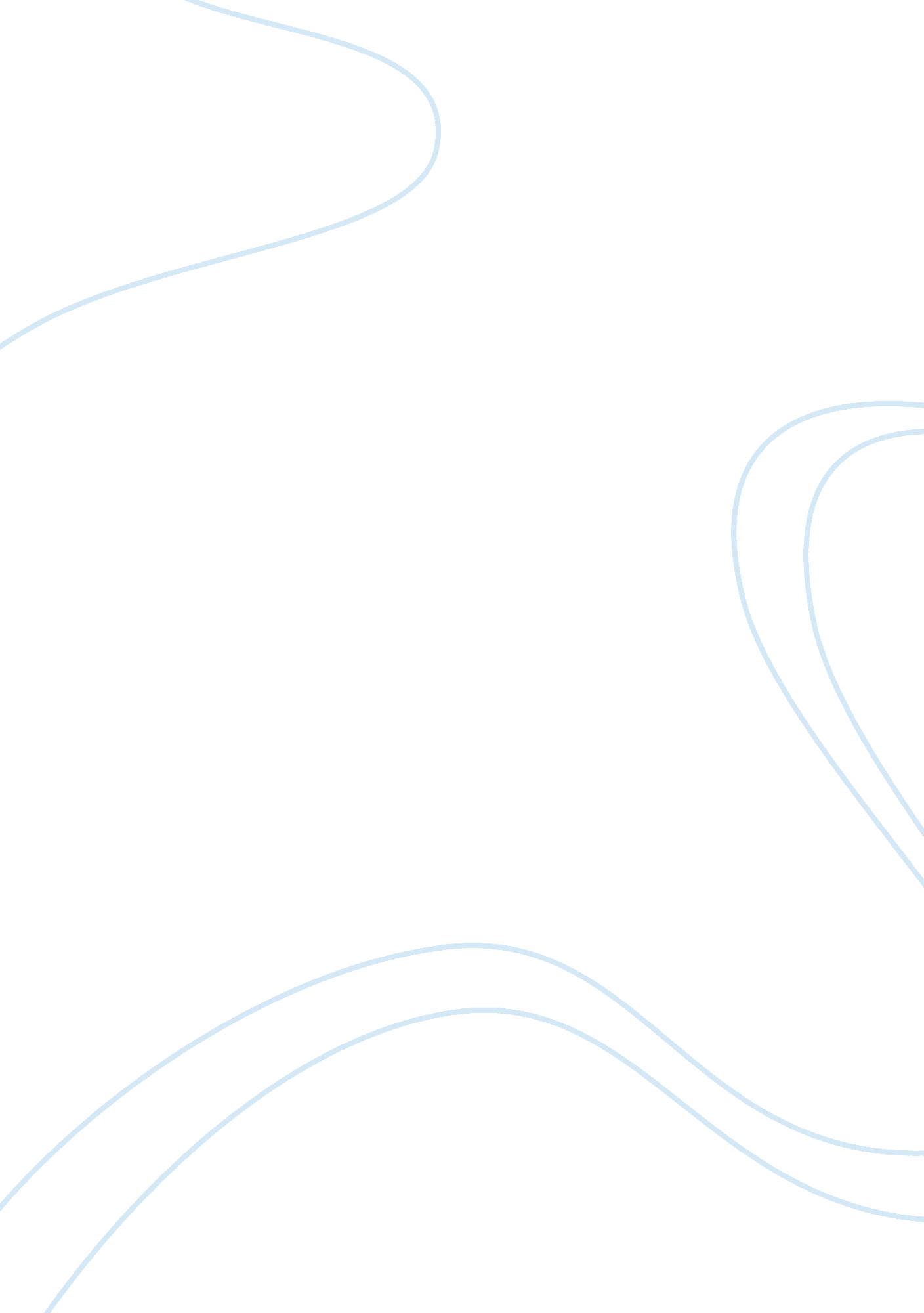 American goverment (2)Science, Social Science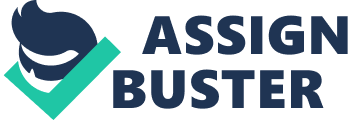 American government From a political science- American government we learn an introduction to the political system of the United States and the purposes of its main players and institutions of the government. We learnt that public strategies are engraved in every form of American government are the key to the lives of the United States citizens. Legislatures take care of issues through the public approach moves and use it to enhancing the satisfaction of the citizens. Policies of the public are shaped at the elected levels are used in controlling business and industries. This helps in ensuring nationals from whichever corner of the globe help the state as well as the city governments with empowerment of social objectives and financial projects. 
We also get to learn that all the elected members of the American government together with the media do have a direct influence on the choices of public policies in the country. The approaches used in the public are blueprints being used by administrations. Despite being dependent on the law, they are being set by more than one individual. The setting and motivation that is vested in political gatherings, different government extensions, and political parties have a role in shaping the dynamicity of the American government. Plans are always not static; they are under constant reshape when a new president takes in charge of the office or whenever a party takes the largest congressional share (Goodnow, 27). 
An approach is received when the congress passes a law. This can occur when there is a signature on an official request from the president or the ruling on an important case by the supreme case. This procedure regarded as genuine fluctuate in most times. The United States seems to be supporting strategies incremental results, setting and motivation. This creates a great instrumentalism that helps in providing a degree of dependability that is extraordinary in the process of developing strategies thus providing quick and vital changes in the social order and economy of the United States. 
Works cited 
Goodnow, FJ. “ Politics and Administration: A Study in Government.” Russell The Journal Of The Bertrand Russell Archives 19 (2003): 27–29. Print. 
 